Tí remeselníci, ktorí nemajú živnosť, musia vyplniť nasledovné čestné prehlásenie! Prosíme remeselníkov, aby čestné prehlásenie poslali spolu s prihláškou, a aby originál čestného prehlásenia mali počas festivalu pri sebe pre prípad kontroly.Čestné vyhláseniek žiadosti o vydanie povolenia na predaj výrobkov a poskytovanie služieb na trhovom mieste v ModranochPodpísaný/-á (meno a priezvisko):.............................................................................................Adresa trvalého bydliska: ..........................................................................................................Dátum narodenia: .....................................................................................................................Týmto čestne vyhlasujem, že pri predaji výrobkov a poskytovaní služieb nie som povinný používať elektronickú registračnú pokladnicu v súlade so zákonom č. 289/2008 o používaní elektronickej registračnej pokladnice a o zmene a doplnení zákona SNR č. 511/1992 Zb. o správe daní a poplatkov a o zmenách v sústave územných finančných orgánov v znení neskorších predpisov, podľa jeho nasledovných ustanovení:ust. § 1 ods. 2 – nie som podnikateľom podľa § 2 ods. 2 Obchodného zákonníkaust. § 2 písm. j) – nejde o službu uvedenú v Prílohe č. 1 k zákonuust. § 3 ods. 2 písm. a) – povinnosť evidovať tržbu sa nevzťahuje na predaj tovaru                                              uvedenom v tomto ustanoveníUst. § 3 ods. 2 písm. b) – povinnosť evidovať tržbu sa nevzťahuje na poskytované                                              služby (napr. občanmi s ťažkým zdravotným postihnutím)V Modranoch, .........................                                           ............................................                                                                                                            PodpisNehodiace sa prečiarknite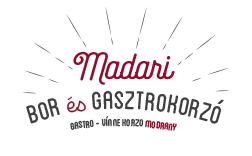 2.-3. september 20192.-3. september 20192.-3. september 2019  PRIHLÁŠKA Vínny- a gastro festival Modrany Remeselnícky trhVšeobecný trhVI. ročníkPrihlášky prosíme zaslať na adresu borkorzo@obecmodrany.sk  PRIHLÁŠKA Vínny- a gastro festival Modrany Remeselnícky trhVšeobecný trhVI. ročníkPrihlášky prosíme zaslať na adresu borkorzo@obecmodrany.sk  PRIHLÁŠKA Vínny- a gastro festival Modrany Remeselnícky trhVšeobecný trhVI. ročníkPrihlášky prosíme zaslať na adresu borkorzo@obecmodrany.sk  PRIHLÁŠKA Vínny- a gastro festival Modrany Remeselnícky trhVšeobecný trhVI. ročníkPrihlášky prosíme zaslať na adresu borkorzo@obecmodrany.sk  PRIHLÁŠKA Vínny- a gastro festival Modrany Remeselnícky trhVšeobecný trhVI. ročníkPrihlášky prosíme zaslať na adresu borkorzo@obecmodrany.sk  PRIHLÁŠKA Vínny- a gastro festival Modrany Remeselnícky trhVšeobecný trhVI. ročníkPrihlášky prosíme zaslať na adresu borkorzo@obecmodrany.sk  PRIHLÁŠKA Vínny- a gastro festival Modrany Remeselnícky trhVšeobecný trhVI. ročníkPrihlášky prosíme zaslať na adresu borkorzo@obecmodrany.skMeno a priezvisko:Meno a priezvisko:Meno a priezvisko:Meno a priezvisko:Meno a priezvisko:Meno a priezvisko:Meno a priezvisko:Titul:Titul:Titul:Názov spoločnosti:Názov spoločnosti:Názov spoločnosti:Názov spoločnosti:IČ DPH:IČ DPH:IČ DPH:IČ DPH:IČ DPH:IČ DPH:Tel.:Tel.:Fax:Fax:Fax:e-mail:e-mail:e-mail:e-mail:Bydlisko (presná adresa):Bydlisko (presná adresa):Bydlisko (presná adresa):Bydlisko (presná adresa):Bydlisko (presná adresa):Bydlisko (presná adresa):Bydlisko (presná adresa):Bydlisko (presná adresa):Bydlisko (presná adresa):Zamestnanie:Zamestnanie:Zamestnanie:Zamestnanie:Zamestnanie:Zamestnanie:Zamestnanie:Zamestnanie:Zamestnanie:V ktorom remesle pracuje, aké typy výrobkov by chcel predávať:V ktorom remesle pracuje, aké typy výrobkov by chcel predávať:V ktorom remesle pracuje, aké typy výrobkov by chcel predávať:V ktorom remesle pracuje, aké typy výrobkov by chcel predávať:V ktorom remesle pracuje, aké typy výrobkov by chcel predávať:V ktorom remesle pracuje, aké typy výrobkov by chcel predávať:V ktorom remesle pracuje, aké typy výrobkov by chcel predávať:V ktorom remesle pracuje, aké typy výrobkov by chcel predávať:V ktorom remesle pracuje, aké typy výrobkov by chcel predávať: Chcem byť prítomný/-á Chcem byť prítomný/-á Chcem byť prítomný/-á02. 08. 201902. 08. 201902. 08. 201903. 08. 201903. 08. 201903. 08. 2019Mám záujem o stan 3×3 m, ktorý zabezpečí organizátor, cena: 100 € na 2 dni, s osvetlenímAk by ste použili vlastný stan, prosíme uviesť požiadavku na priestor v m2, cena: 15 €/m2/2 dniAk by ste použili vlastný stan, prosíme uviesť požiadavku na priestor v m2, cena: 15 €/m2/2 dniPožiadavka na elektrický rozvod (220V)V oboch prípadoch +15 €Požiadavka na elektrický rozvod (220V)V oboch prípadoch +15 €Požiadavka na elektrický rozvod (220V)V oboch prípadoch +15 €InéInéČo by ste mali vedieť: Ak sa na festivale chcete zúčastniť už v piatok, tak do 14:00 hod. je potrebné obsadiť miesto, parkovanie autom za stánkom je možné s podmienkou, že v noci z piatku na sobotu skôr ako o 2:00 hod. sa nemôžete autom pohybovať na území festivalu. To isté platí aj v noci zo soboty na nedeľu, len čas sa mení na 4:00 hod. Ak používate parkovisko VIP, ktoré sa nachádza pred hlavným vchodom festivalu, tak pohyb autom nie je obmedzený. V sobotu ráno do 9:00 hod. je potrebné obsadiť miesta, po 9:00 hod. nebude umožnený pohyb autom.Čo by ste mali vedieť: Ak sa na festivale chcete zúčastniť už v piatok, tak do 14:00 hod. je potrebné obsadiť miesto, parkovanie autom za stánkom je možné s podmienkou, že v noci z piatku na sobotu skôr ako o 2:00 hod. sa nemôžete autom pohybovať na území festivalu. To isté platí aj v noci zo soboty na nedeľu, len čas sa mení na 4:00 hod. Ak používate parkovisko VIP, ktoré sa nachádza pred hlavným vchodom festivalu, tak pohyb autom nie je obmedzený. V sobotu ráno do 9:00 hod. je potrebné obsadiť miesta, po 9:00 hod. nebude umožnený pohyb autom.Čo by ste mali vedieť: Ak sa na festivale chcete zúčastniť už v piatok, tak do 14:00 hod. je potrebné obsadiť miesto, parkovanie autom za stánkom je možné s podmienkou, že v noci z piatku na sobotu skôr ako o 2:00 hod. sa nemôžete autom pohybovať na území festivalu. To isté platí aj v noci zo soboty na nedeľu, len čas sa mení na 4:00 hod. Ak používate parkovisko VIP, ktoré sa nachádza pred hlavným vchodom festivalu, tak pohyb autom nie je obmedzený. V sobotu ráno do 9:00 hod. je potrebné obsadiť miesta, po 9:00 hod. nebude umožnený pohyb autom.Čo by ste mali vedieť: Ak sa na festivale chcete zúčastniť už v piatok, tak do 14:00 hod. je potrebné obsadiť miesto, parkovanie autom za stánkom je možné s podmienkou, že v noci z piatku na sobotu skôr ako o 2:00 hod. sa nemôžete autom pohybovať na území festivalu. To isté platí aj v noci zo soboty na nedeľu, len čas sa mení na 4:00 hod. Ak používate parkovisko VIP, ktoré sa nachádza pred hlavným vchodom festivalu, tak pohyb autom nie je obmedzený. V sobotu ráno do 9:00 hod. je potrebné obsadiť miesta, po 9:00 hod. nebude umožnený pohyb autom.Čo by ste mali vedieť: Ak sa na festivale chcete zúčastniť už v piatok, tak do 14:00 hod. je potrebné obsadiť miesto, parkovanie autom za stánkom je možné s podmienkou, že v noci z piatku na sobotu skôr ako o 2:00 hod. sa nemôžete autom pohybovať na území festivalu. To isté platí aj v noci zo soboty na nedeľu, len čas sa mení na 4:00 hod. Ak používate parkovisko VIP, ktoré sa nachádza pred hlavným vchodom festivalu, tak pohyb autom nie je obmedzený. V sobotu ráno do 9:00 hod. je potrebné obsadiť miesta, po 9:00 hod. nebude umožnený pohyb autom.Čo by ste mali vedieť: Ak sa na festivale chcete zúčastniť už v piatok, tak do 14:00 hod. je potrebné obsadiť miesto, parkovanie autom za stánkom je možné s podmienkou, že v noci z piatku na sobotu skôr ako o 2:00 hod. sa nemôžete autom pohybovať na území festivalu. To isté platí aj v noci zo soboty na nedeľu, len čas sa mení na 4:00 hod. Ak používate parkovisko VIP, ktoré sa nachádza pred hlavným vchodom festivalu, tak pohyb autom nie je obmedzený. V sobotu ráno do 9:00 hod. je potrebné obsadiť miesta, po 9:00 hod. nebude umožnený pohyb autom.Čo by ste mali vedieť: Ak sa na festivale chcete zúčastniť už v piatok, tak do 14:00 hod. je potrebné obsadiť miesto, parkovanie autom za stánkom je možné s podmienkou, že v noci z piatku na sobotu skôr ako o 2:00 hod. sa nemôžete autom pohybovať na území festivalu. To isté platí aj v noci zo soboty na nedeľu, len čas sa mení na 4:00 hod. Ak používate parkovisko VIP, ktoré sa nachádza pred hlavným vchodom festivalu, tak pohyb autom nie je obmedzený. V sobotu ráno do 9:00 hod. je potrebné obsadiť miesta, po 9:00 hod. nebude umožnený pohyb autom.Čo by ste mali vedieť: Ak sa na festivale chcete zúčastniť už v piatok, tak do 14:00 hod. je potrebné obsadiť miesto, parkovanie autom za stánkom je možné s podmienkou, že v noci z piatku na sobotu skôr ako o 2:00 hod. sa nemôžete autom pohybovať na území festivalu. To isté platí aj v noci zo soboty na nedeľu, len čas sa mení na 4:00 hod. Ak používate parkovisko VIP, ktoré sa nachádza pred hlavným vchodom festivalu, tak pohyb autom nie je obmedzený. V sobotu ráno do 9:00 hod. je potrebné obsadiť miesta, po 9:00 hod. nebude umožnený pohyb autom.Čo by ste mali vedieť: Ak sa na festivale chcete zúčastniť už v piatok, tak do 14:00 hod. je potrebné obsadiť miesto, parkovanie autom za stánkom je možné s podmienkou, že v noci z piatku na sobotu skôr ako o 2:00 hod. sa nemôžete autom pohybovať na území festivalu. To isté platí aj v noci zo soboty na nedeľu, len čas sa mení na 4:00 hod. Ak používate parkovisko VIP, ktoré sa nachádza pred hlavným vchodom festivalu, tak pohyb autom nie je obmedzený. V sobotu ráno do 9:00 hod. je potrebné obsadiť miesta, po 9:00 hod. nebude umožnený pohyb autom.Dátum:                                                                                                               Podpis:Dátum:                                                                                                               Podpis:Dátum:                                                                                                               Podpis:Dátum:                                                                                                               Podpis:Dátum:                                                                                                               Podpis:Dátum:                                                                                                               Podpis:Dátum:                                                                                                               Podpis:Dátum:                                                                                                               Podpis:Dátum:                                                                                                               Podpis: